Az egyik szerkesztőségbe érkezett kézirat a fekete lyukakról szól.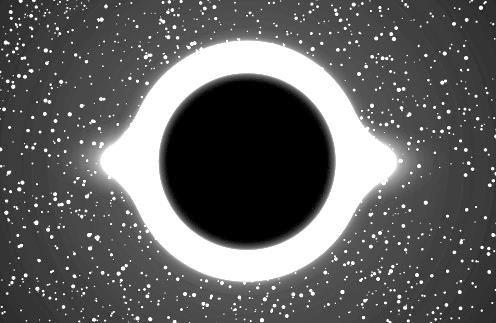 A verseny témája miatt biztosan Te is jobban észreveszed a világűrrel kapcsolatos híreket. Egészen sok ilyen van, amelyekről az országos sajtó is gyakran beszámol. Évfordulók, új felfedezések, új elméletek… Ezekből a legkülönbözőbb magazinok sem maradhatnak ki. Érkeznek is a szerkesztőségeikbe ilyen témájú írások, de ezek nem mindig teljesen készek a megjelentetésre. A hitelesség érdekében a bennük lévő adatokat ellenőrizni szükséges, a kéziratokat publikálható, közölhető formára kell hozni.Az alábbi a feladatban ebben kérjük segítséged. Szeretnénk, ha az írás valóban megjelenhetne, így szükségünk van az információs műveltségedre, a könyvtárhasználati tudásodra!2.A kéziratokban gyakran felmerülnek helyesírási problémák. A szerkesztőség saját munkáját is megkönnyítendő a szerzőinek szeretne segítséget nyújtani a helyesírás ellenőrzésében. Ajánlj erre a célra egy nyomtatott és egy elektronikus forrást vagy szolgáltatást!Írd le azok pontos adatait!a) Az ajánlott nyomtatott forrás bibliográfiai adatai:b) Az ajánlott elektronikus forrás vagy eszközmegnevezése/címe:kiadó/készítő szervezet: elérése: A kéziratokban gyakran felmerülnek helyesírási problémák. A szerkesztőség saját munkáját is megkönnyítendő a szerzőinek szeretne segítséget nyújtani a helyesírás ellenőrzésében. Ajánlj erre a célra egy nyomtatott és egy elektronikus forrást vagy szolgáltatást!Írd le azok pontos adatait!a) Az ajánlott nyomtatott forrás bibliográfiai adatai:b) Az ajánlott elektronikus forrás vagy eszközmegnevezése/címe:kiadó/készítő szervezet: elérése: A kéziratokban gyakran felmerülnek helyesírási problémák. A szerkesztőség saját munkáját is megkönnyítendő a szerzőinek szeretne segítséget nyújtani a helyesírás ellenőrzésében. Ajánlj erre a célra egy nyomtatott és egy elektronikus forrást vagy szolgáltatást!Írd le azok pontos adatait!a) Az ajánlott nyomtatott forrás bibliográfiai adatai:b) Az ajánlott elektronikus forrás vagy eszközmegnevezése/címe:kiadó/készítő szervezet: elérése: A kéziratokban gyakran felmerülnek helyesírási problémák. A szerkesztőség saját munkáját is megkönnyítendő a szerzőinek szeretne segítséget nyújtani a helyesírás ellenőrzésében. Ajánlj erre a célra egy nyomtatott és egy elektronikus forrást vagy szolgáltatást!Írd le azok pontos adatait!a) Az ajánlott nyomtatott forrás bibliográfiai adatai:b) Az ajánlott elektronikus forrás vagy eszközmegnevezése/címe:kiadó/készítő szervezet: elérése: A kéziratokban gyakran felmerülnek helyesírási problémák. A szerkesztőség saját munkáját is megkönnyítendő a szerzőinek szeretne segítséget nyújtani a helyesírás ellenőrzésében. Ajánlj erre a célra egy nyomtatott és egy elektronikus forrást vagy szolgáltatást!Írd le azok pontos adatait!a) Az ajánlott nyomtatott forrás bibliográfiai adatai:b) Az ajánlott elektronikus forrás vagy eszközmegnevezése/címe:kiadó/készítő szervezet: elérése: A kéziratokban gyakran felmerülnek helyesírási problémák. A szerkesztőség saját munkáját is megkönnyítendő a szerzőinek szeretne segítséget nyújtani a helyesírás ellenőrzésében. Ajánlj erre a célra egy nyomtatott és egy elektronikus forrást vagy szolgáltatást!Írd le azok pontos adatait!a) Az ajánlott nyomtatott forrás bibliográfiai adatai:b) Az ajánlott elektronikus forrás vagy eszközmegnevezése/címe:kiadó/készítő szervezet: elérése: 29.29.A kéziratokban gyakran felmerülnek helyesírási problémák. A szerkesztőség saját munkáját is megkönnyítendő a szerzőinek szeretne segítséget nyújtani a helyesírás ellenőrzésében. Ajánlj erre a célra egy nyomtatott és egy elektronikus forrást vagy szolgáltatást!Írd le azok pontos adatait!a) Az ajánlott nyomtatott forrás bibliográfiai adatai:b) Az ajánlott elektronikus forrás vagy eszközmegnevezése/címe:kiadó/készítő szervezet: elérése: A kéziratokban gyakran felmerülnek helyesírási problémák. A szerkesztőség saját munkáját is megkönnyítendő a szerzőinek szeretne segítséget nyújtani a helyesírás ellenőrzésében. Ajánlj erre a célra egy nyomtatott és egy elektronikus forrást vagy szolgáltatást!Írd le azok pontos adatait!a) Az ajánlott nyomtatott forrás bibliográfiai adatai:b) Az ajánlott elektronikus forrás vagy eszközmegnevezése/címe:kiadó/készítő szervezet: elérése: A kéziratokban gyakran felmerülnek helyesírási problémák. A szerkesztőség saját munkáját is megkönnyítendő a szerzőinek szeretne segítséget nyújtani a helyesírás ellenőrzésében. Ajánlj erre a célra egy nyomtatott és egy elektronikus forrást vagy szolgáltatást!Írd le azok pontos adatait!a) Az ajánlott nyomtatott forrás bibliográfiai adatai:b) Az ajánlott elektronikus forrás vagy eszközmegnevezése/címe:kiadó/készítő szervezet: elérése: 30.30.A kéziratokban gyakran felmerülnek helyesírási problémák. A szerkesztőség saját munkáját is megkönnyítendő a szerzőinek szeretne segítséget nyújtani a helyesírás ellenőrzésében. Ajánlj erre a célra egy nyomtatott és egy elektronikus forrást vagy szolgáltatást!Írd le azok pontos adatait!a) Az ajánlott nyomtatott forrás bibliográfiai adatai:b) Az ajánlott elektronikus forrás vagy eszközmegnevezése/címe:kiadó/készítő szervezet: elérése: A kéziratokban gyakran felmerülnek helyesírási problémák. A szerkesztőség saját munkáját is megkönnyítendő a szerzőinek szeretne segítséget nyújtani a helyesírás ellenőrzésében. Ajánlj erre a célra egy nyomtatott és egy elektronikus forrást vagy szolgáltatást!Írd le azok pontos adatait!a) Az ajánlott nyomtatott forrás bibliográfiai adatai:b) Az ajánlott elektronikus forrás vagy eszközmegnevezése/címe:kiadó/készítő szervezet: elérése: A kéziratokban gyakran felmerülnek helyesírási problémák. A szerkesztőség saját munkáját is megkönnyítendő a szerzőinek szeretne segítséget nyújtani a helyesírás ellenőrzésében. Ajánlj erre a célra egy nyomtatott és egy elektronikus forrást vagy szolgáltatást!Írd le azok pontos adatait!a) Az ajánlott nyomtatott forrás bibliográfiai adatai:b) Az ajánlott elektronikus forrás vagy eszközmegnevezése/címe:kiadó/készítő szervezet: elérése: 31.31.A kéziratokban gyakran felmerülnek helyesírási problémák. A szerkesztőség saját munkáját is megkönnyítendő a szerzőinek szeretne segítséget nyújtani a helyesírás ellenőrzésében. Ajánlj erre a célra egy nyomtatott és egy elektronikus forrást vagy szolgáltatást!Írd le azok pontos adatait!a) Az ajánlott nyomtatott forrás bibliográfiai adatai:b) Az ajánlott elektronikus forrás vagy eszközmegnevezése/címe:kiadó/készítő szervezet: elérése: A kéziratokban gyakran felmerülnek helyesírási problémák. A szerkesztőség saját munkáját is megkönnyítendő a szerzőinek szeretne segítséget nyújtani a helyesírás ellenőrzésében. Ajánlj erre a célra egy nyomtatott és egy elektronikus forrást vagy szolgáltatást!Írd le azok pontos adatait!a) Az ajánlott nyomtatott forrás bibliográfiai adatai:b) Az ajánlott elektronikus forrás vagy eszközmegnevezése/címe:kiadó/készítő szervezet: elérése: A kéziratokban gyakran felmerülnek helyesírási problémák. A szerkesztőség saját munkáját is megkönnyítendő a szerzőinek szeretne segítséget nyújtani a helyesírás ellenőrzésében. Ajánlj erre a célra egy nyomtatott és egy elektronikus forrást vagy szolgáltatást!Írd le azok pontos adatait!a) Az ajánlott nyomtatott forrás bibliográfiai adatai:b) Az ajánlott elektronikus forrás vagy eszközmegnevezése/címe:kiadó/készítő szervezet: elérése: 32.32.A kéziratokban gyakran felmerülnek helyesírási problémák. A szerkesztőség saját munkáját is megkönnyítendő a szerzőinek szeretne segítséget nyújtani a helyesírás ellenőrzésében. Ajánlj erre a célra egy nyomtatott és egy elektronikus forrást vagy szolgáltatást!Írd le azok pontos adatait!a) Az ajánlott nyomtatott forrás bibliográfiai adatai:b) Az ajánlott elektronikus forrás vagy eszközmegnevezése/címe:kiadó/készítő szervezet: elérése: A kéziratokban gyakran felmerülnek helyesírási problémák. A szerkesztőség saját munkáját is megkönnyítendő a szerzőinek szeretne segítséget nyújtani a helyesírás ellenőrzésében. Ajánlj erre a célra egy nyomtatott és egy elektronikus forrást vagy szolgáltatást!Írd le azok pontos adatait!a) Az ajánlott nyomtatott forrás bibliográfiai adatai:b) Az ajánlott elektronikus forrás vagy eszközmegnevezése/címe:kiadó/készítő szervezet: elérése: A kéziratokban gyakran felmerülnek helyesírási problémák. A szerkesztőség saját munkáját is megkönnyítendő a szerzőinek szeretne segítséget nyújtani a helyesírás ellenőrzésében. Ajánlj erre a célra egy nyomtatott és egy elektronikus forrást vagy szolgáltatást!Írd le azok pontos adatait!a) Az ajánlott nyomtatott forrás bibliográfiai adatai:b) Az ajánlott elektronikus forrás vagy eszközmegnevezése/címe:kiadó/készítő szervezet: elérése: 33.33.A kéziratokban gyakran felmerülnek helyesírási problémák. A szerkesztőség saját munkáját is megkönnyítendő a szerzőinek szeretne segítséget nyújtani a helyesírás ellenőrzésében. Ajánlj erre a célra egy nyomtatott és egy elektronikus forrást vagy szolgáltatást!Írd le azok pontos adatait!a) Az ajánlott nyomtatott forrás bibliográfiai adatai:b) Az ajánlott elektronikus forrás vagy eszközmegnevezése/címe:kiadó/készítő szervezet: elérése: A kéziratokban gyakran felmerülnek helyesírási problémák. A szerkesztőség saját munkáját is megkönnyítendő a szerzőinek szeretne segítséget nyújtani a helyesírás ellenőrzésében. Ajánlj erre a célra egy nyomtatott és egy elektronikus forrást vagy szolgáltatást!Írd le azok pontos adatait!a) Az ajánlott nyomtatott forrás bibliográfiai adatai:b) Az ajánlott elektronikus forrás vagy eszközmegnevezése/címe:kiadó/készítő szervezet: elérése: A kéziratokban gyakran felmerülnek helyesírási problémák. A szerkesztőség saját munkáját is megkönnyítendő a szerzőinek szeretne segítséget nyújtani a helyesírás ellenőrzésében. Ajánlj erre a célra egy nyomtatott és egy elektronikus forrást vagy szolgáltatást!Írd le azok pontos adatait!a) Az ajánlott nyomtatott forrás bibliográfiai adatai:b) Az ajánlott elektronikus forrás vagy eszközmegnevezése/címe:kiadó/készítő szervezet: elérése: 34.34.A kéziratokban gyakran felmerülnek helyesírási problémák. A szerkesztőség saját munkáját is megkönnyítendő a szerzőinek szeretne segítséget nyújtani a helyesírás ellenőrzésében. Ajánlj erre a célra egy nyomtatott és egy elektronikus forrást vagy szolgáltatást!Írd le azok pontos adatait!a) Az ajánlott nyomtatott forrás bibliográfiai adatai:b) Az ajánlott elektronikus forrás vagy eszközmegnevezése/címe:kiadó/készítő szervezet: elérése: A kéziratokban gyakran felmerülnek helyesírási problémák. A szerkesztőség saját munkáját is megkönnyítendő a szerzőinek szeretne segítséget nyújtani a helyesírás ellenőrzésében. Ajánlj erre a célra egy nyomtatott és egy elektronikus forrást vagy szolgáltatást!Írd le azok pontos adatait!a) Az ajánlott nyomtatott forrás bibliográfiai adatai:b) Az ajánlott elektronikus forrás vagy eszközmegnevezése/címe:kiadó/készítő szervezet: elérése: A kéziratokban gyakran felmerülnek helyesírási problémák. A szerkesztőség saját munkáját is megkönnyítendő a szerzőinek szeretne segítséget nyújtani a helyesírás ellenőrzésében. Ajánlj erre a célra egy nyomtatott és egy elektronikus forrást vagy szolgáltatást!Írd le azok pontos adatait!a) Az ajánlott nyomtatott forrás bibliográfiai adatai:b) Az ajánlott elektronikus forrás vagy eszközmegnevezése/címe:kiadó/készítő szervezet: elérése: 35.A kéziratokban gyakran felmerülnek helyesírási problémák. A szerkesztőség saját munkáját is megkönnyítendő a szerzőinek szeretne segítséget nyújtani a helyesírás ellenőrzésében. Ajánlj erre a célra egy nyomtatott és egy elektronikus forrást vagy szolgáltatást!Írd le azok pontos adatait!a) Az ajánlott nyomtatott forrás bibliográfiai adatai:b) Az ajánlott elektronikus forrás vagy eszközmegnevezése/címe:kiadó/készítő szervezet: elérése: A kéziratokban gyakran felmerülnek helyesírási problémák. A szerkesztőség saját munkáját is megkönnyítendő a szerzőinek szeretne segítséget nyújtani a helyesírás ellenőrzésében. Ajánlj erre a célra egy nyomtatott és egy elektronikus forrást vagy szolgáltatást!Írd le azok pontos adatait!a) Az ajánlott nyomtatott forrás bibliográfiai adatai:b) Az ajánlott elektronikus forrás vagy eszközmegnevezése/címe:kiadó/készítő szervezet: elérése: A kéziratokban gyakran felmerülnek helyesírási problémák. A szerkesztőség saját munkáját is megkönnyítendő a szerzőinek szeretne segítséget nyújtani a helyesírás ellenőrzésében. Ajánlj erre a célra egy nyomtatott és egy elektronikus forrást vagy szolgáltatást!Írd le azok pontos adatait!a) Az ajánlott nyomtatott forrás bibliográfiai adatai:b) Az ajánlott elektronikus forrás vagy eszközmegnevezése/címe:kiadó/készítő szervezet: elérése: 36.